Podręczniki rok szkolny 2022/2023Technik elektrykKlasa 2 PrzedmiotPodręcznikAutorWydawnictwoJęzyk polskiPonad słowami. Klasa 2 część 1 i 2. Podręcznik do języka polskiego dla liceum ogólnokształcącego i technikum. Zakres podstawowy i rozszerzony.Małgorzata Chmiel, Anna Cisowska, Joanna Kościerzyńska, Helena Kusy, Anna Równy,  Aleksandra Wróblewska Nowa EraJęzyk angielskiFocus 2 Second Edition A2+/B1 (kontynuacja podręcznika z klasy 1)Sue Kay, Vaughan Jones, Daniel Brayshaw, Bartosz Michałowski, Beata Trapnell, Dean Russell, Marta InglotPearsonJęzyk niemieckiPERFEKT (numer podręcznika podany został uczniom przez nauczyciela uczącego) Beata Jaroszewicz, Jan Szurmant, Anna Wojdat-Niklewska
PearsonHistoria Historia. Poznać przeszłość 2 , zakres podstawowy

 Adam Kucharski, Aneta Niewęgłowska
Nowa EraPodstawy przedsiębiorczościKrok w przedsiębiorczość. Podręcznik do podstaw przedsiębiorczości dla szkół ponadpodstawowych.Zbigniew Makieła, Tomasz RachwałNowa EraBiologiaBiologia na czasie1. Podręcznik dla liceum ogólnokształcącego i technikum. Zakres podstawowy.A. Helmin, J. HoleczekNowa EraChemiaTo jest chemia część 1 i 2. Chemia organiczna. Zakres podstawowy.Romuald Hassa, Aleksandra Mrzigod, Janusz MrzigodNowa EraMatematykaMATeMATyka 1 i 2. Zakres rozszerzony.

Wojciech Babiański, Lech Chańko, Karolina WejNowa Era

InformatykaTeraz Bajty - Informatyka dla szkół ponadpodstawowych. Zakres podstawowy klasa 2.Grażyna Koba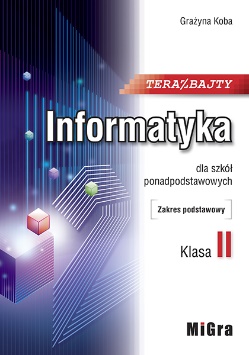 MigraReligiaSzukam dojrzałej wiary. R. Mazurśw. Wojciech
